Сведения о кадрах №п/пФ.И.О.Долж-ностьКате-горияОбразованиеОбразованиеОбразованиеОбразованиеСтаж работыСтаж работыСтаж работы №п/пФ.И.О.Долж-ностьКате-горияВысшееСр. проф.Проф. переподготовка Проф. переподготовка за последние 3 годаОб-щийВ дан-ном уч-реж-де-нииПе-дагоги-чес-кий1.Валевич Анна Сергеевна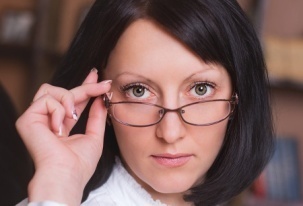 стар-ший воспи-тательГОУВПО «Красноярский государственный педагогический университет им. В.П. Астафьева», учитель начальных классов;ГОУВПО «Красноярский государственный педагогический университет им. В.П. Астафьева»,  третий  курс, ИСГТ, магистратура, факультет «Специальная дефектология»ЧОУ ДПО «Центр повышения квалификации» по программе «Педагогика и психология в дошкольном образовании»;КГАУ ДПО «ККИПК ППРО» по программе «Особенности развития учебных действий у обучающихся с ОВЗ в условиях инклюзивного образования»;КГАУ ДПО «ККИПК ППРО»  «Внедрение профессиональных стандартов в образовательной организации»8 лет 7 мес.9 мес.2 года6 мес.2.Гайдукова Оксана Валериевна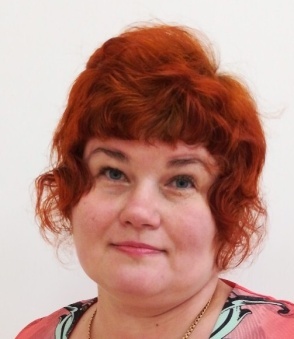 воспи-та-тель выс-шаяПрофессио-нально-техническое училище №33 г.Красноярска РСФСР, по профессии воспитатель детского садаКГАУ ДПО «ККИПК ППРО» «Организация образовательного процесса в ДОУ»;КГАУ ДПО «ККИПК ППРО», по теме «Организация психолого-педагогического сопровождения дошкольни-ков с ОВЗ в условиях инклюзивно-го образования»КГАУ ДПО «ККИПК ППРО», по теме «Организация образовательной деятельности в контексте ФГОС ДО (Планирование образовательной деятельности)» 25 лет1год14 лет 3 ме-сяца3.Гриннюкова Анастасия Андреевна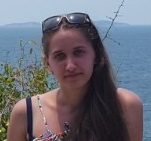 воспи-тательГАПОУ «Емельяновс-кий дорожно-строительный техникум», по специальнос-ти делопроизво-дительКГАУ ДПО «ККИПК ППРО», по теме «Дошкольное образование»1 год1 год1 год4.Гриннюкова Марина Васильевнавоспи-тательЧОУ ДПО «Центр повышения квалифика-ции», по программе «Педагогика и психология в дошкольном образова-нии»;«ККИПК ППРО», по теме «Особенности работы с детьми раннего дошкольного возраста»;«ИПК ПП РО», по теме «Особенности учебно-методичес-кого комплекта математики в образователь-ной системе «Школа 2100» для ДОУ»КГАУ ДПО «ККИПК ППРО»,«Организация психолого-педагогического сопровождения дошкольников с ОВЗ в условиях инклюзивного образования»27 лет16 лет4 мес.13 лет5.Денисова Татьяна Викторовна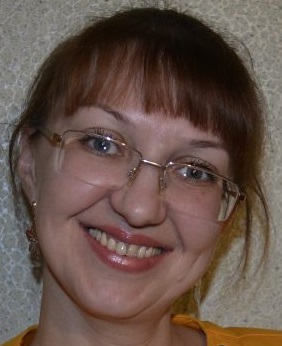 музы-каль-ный руко-води-тельг. Москва «Современная гуманитарная академия» степень бакалавра психологии по направлению «Психология»Ачинский педагогичес-кий колледж, специалист по социальной работе с дополнитель-ной специализа-цией «Учитель музыки в начальных классах»КГАУ ДПО «ККИПК ППРО» «Организация образователь-ной деятельности в контексте федерального государствен-ного образователь-ного стандарта дошкольного образования (Музыкально-художествен-ная деятель-ность)»КГАУ ДПО «ККИПК ППРО», по теме  «Внедрение профессиональных стандартов в образовательной организации»;КГАУ ДПО «ККИПК ППРО», по теме «Независимый аудит качества дошкольного образования с применением шкал ECERS-R»;КГАУ ДПО «ККИПК ППРО» «Современные образовательные практики в дошкольном образовании»;КГАУ ДПО «ККИПК ППРО» «Организация образовательной деятельности в контексте федерального государственного образовательного стандарта дошкольного образования (Музыкально-художественная деятельность)»;17 лет 1 ме-сяц1год1 месяц17лет1 месяц6.Князькова Елена Вячеславов-на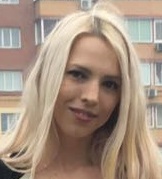 воспи-тательКГБОУВО «Красноярский аграрный университет г.Красноярска» бакалавр по направлению подготовки продукты питания из растительного сырьяКГАУ ДПО «ККИПК ППРО», по теме«Дошкольное образование»3Года9месяцев3Года6месяцев3Года9месяцев7.Лысенко Екатерина Ивановна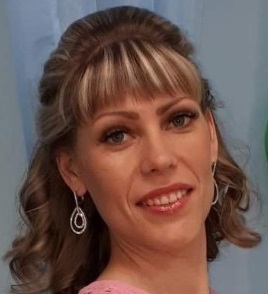 воспи-тательТомский коммунально-строительный техникум, по специальнос-ти «Правоведе-ние»ЧОУ ДПО «Центр повышения квалификации», по программе «Педагогика и психология в дошкольном образовании»;КГАУ ДПО «ККИПК ППРО»,по программе «Проектирование развивающей предметно-пространственной среды в соответствии с Федеральным государственным образовательным стандартом дошкольного образования»10 лет3меяца3 Года8месяцев1Год10месяцев8.Маркушина Инесса Викторовна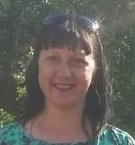 воспи-тательГОУВПО «Красноярский государственный педагогический университет им. В.П. Астафьева», специалист по социальной работе по специальности «Социальная работа»ООО «Центр профессионального развития «Партнер», по дополнительной профессиональной программе: «Педагогика и методика дошкольного образования в рамках реализации ФГОС», воспитатель дошкольного образовательного учреждения14 лет 3 ме-сяца5 ме-ся-цев14 лет 3 ме-сяца9.Медведева Татьяна Васильевна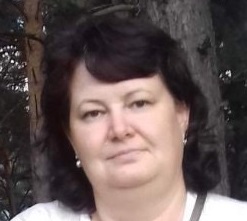 воспи-тательГОУ ВПО «Кемеровский государствен-ный университет», филиал в г. Анжеро-Судженске, учитель русского языка и литературыКГБОУ СПО «Красноярс-кий педагогичес-кий колледж №2», по теме: «Содержа-ние и организация работы по «Программе воспитания и обучения в детском саду» под ред. М.А. Васильевой и др.КГАУ ДПО «ККИПК ППРО»,«Проектирование развивающей предметно-пространственной среды в соответствии с Федеральным государственным образовательным стандартом дошкольного образования» 24 года10Лет11месяцев11 лет10. Мишарина Ольга Игоревна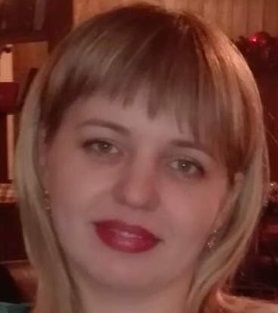 воспи-тательКГБОУ НПО «Профессиональное училище № 33», агент рекламныйКГАУ ДПО «Красноярский краевой институт повышения квалификации и профессиональной переподготовки работников образования», дошкольное образование.2 года10 ме-ся-цев2 года10ме-ся-цев10ме-ся-цев11.Мурачкова Светлана Андреевна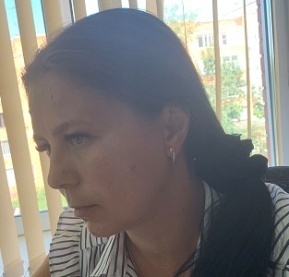 воспи-тательпер-ваяГОУВПО «Красноярский государственный педагогический университет им. В.П. Астафьева», преподаватель дошкольной педагогики и психологии по специальности «Дошкольная педагогика и психология»КГАУ ДПО «ККИПК ППРО», по теме «Инклюзив-ный образо-вательный процесс: организация, педагогичес-кое обеспечение, сопровожде-ние»;КГАУ ДПО «ККИПК ППРО»,по теме «Защита прав участника образователь-ного процесса в общеобразовательном учреждении»;КГАУ ДПО «ККИПК ППРО», по теме «Организация и содержание деятельности педагога-психолога: введение в должность»КГАУ ДПО «ККИПК ППРО»,«Организация психолого-педагогического сопровождения дошкольников с ОВЗ в условиях инклюзивного образования»9Лет6месяцев9Лет5месяцев9Лет5месяцев12.Мясоедова Екатерина Геннадьевна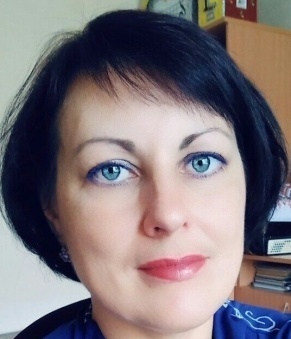 музы-каль-ный руко-води-тельвыс-шаяКрасноярское училище искусств, по специальнос-ти «хоровое дирижирова-ние»;КГБОУ СПО «Красноярс-кий педагогичес-кий колледж №2», по теме: «Содержание и организация работы по «Программе воспитания и обучения в детском саду» под ред. М.А.;КГБОУ СПО «Красноярский педагогический колледж №2», по теме: «Основы актерского мастерства и методика организации театрализованной деятельности в ДОУ»;КГАУ ДПО «ККИПК ППРО», использова-ние ИКТ в ДОУ;КГАУ ДПО «ККИПК ППРО»  «Внедрение профессиональных стандартов в образовательной организации»;23 года9 лет23года13.Плащенко Юлия Викторовнавоспи-тательКГОУ СПО «Красноярс-кий педагогичес-кий колледж № 2», воспитатель детей дошкольного возрастаМКУ «КИМЦ», «Школа молодого воспитателя»16 лет3 года2 года14.Пряжникова Юлия Павловна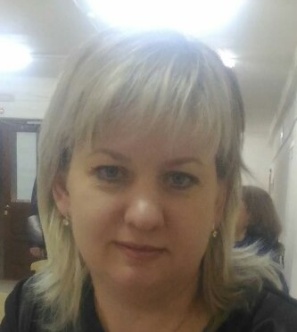 воспи-тательвыс-шаяПрофессио-нальный лицей № 56 г. Красноярска, воспитатель дошкольных учрежденийМБУ «Красноярский информационно-методический центр», по программе «Методика разработки и реализации образователь-ных проектов в работе с детьми дошкольного возраста»КГАУ ДПО «ККИПК ППРО»,«Проектирование развивающей предметно-пространственной среды в соответствии с Федеральным государственным образовательным стандартом дошкольного образования»24 года10 лет24года15.Раскольникова Татьяна Геннадьевнавоспи-тательпер-ваяНовосибирская государственная академия водного транспорта, инженер по организации и управлению по специальности «Организация перевозок и управление на транспорте»ИДО и ПК,«Проектиро-вание и реализация образователь-ной деятельности в дошкольных образователь-ных организациях в соответствии с ФГОС» КГАУ ДПО «ККИПК ППРО»,«Организация психолого-педагогического сопровождения дошкольников с ОВЗ в условиях инклюзивного образования»25 года4 года7Лет1 мес16.Русакова Юлия Олеговна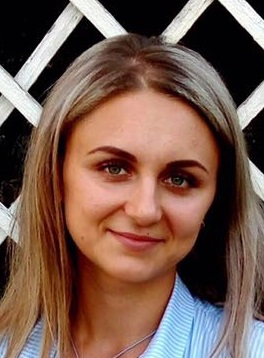 воспи-тательКГБПОУ «Красноярс-кий педагогичес-кий колледж № 2», студентка 1 курса6 лет1 год10 месяцев17.Ручина Светлана Александровна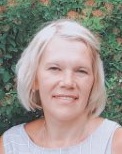 воспи-тательпер-ваяПТУ – 16, слесарь механо-сборочных работ, контролер станочных и слесарных работЧОУ ДПО «Центр повышения квалифика-ции» по программе «Педагогика и психология в дошкольном образова-нии»;КГАУ ДПО «ККИПК ППРО», «Тьюторское сопровожде-ние ребенка с ограничен-ными возможностя-ми здоровья в условиях инклюзивно-го образования»;КГБОУ СПО «Красноярс-кий педагогичес-кий колледж №2», по теме: «Содержание и организация работы по «Программе воспитания и обучения в детском саду» под ред. М.А. Васильевой и др.КГАУ ДПО «ККИПК ППРО»,«Проектирование развивающей предметно-пространственной среды в соответствии с Федеральным государственным образовательным стандартом дошкольного образования»19 лет10 лет10лет18.Сидоренко Татьяна Вячеславовна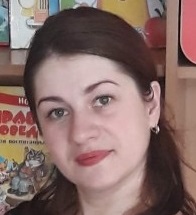 воспи-тательГОУ СПО «Дивногорс-кий лесхоз-техникум», бухгалтерКГАУ ДПО «ККИПК ППРО», по программе «Дошкольное образование»10 лет 2 года1 год19.Сидорова Татьяна ВладимировнавоспитательвысшаяКрасноярс-кий машинострои-тельный техникум, литейное производство черных металловКГБОУ СПО «Красноярский педагогический колледж №2», по теме: «Содержа-ние и организация работы по «Программе воспитания и обучения в детском саду» под ред. М.А. Васильевой и др.;ККИПКРО, по теме: «Своеобразие содержания и организации работы с детьми младшего дошкольного возраста»;КГБОУ СПО «Красноярс-кий педагогичес-кий колледж №2», по теме «Ориентиры к обновлению содержания работы в ДОУ»КГАУ ДПО «ККИПК ППРО»,«Организация психолого-педагогического сопровождения дошкольников с ОВЗ в условиях инклюзивного образования»42Года1мес20Лет10месяцев20Лет10месяцев20.Чудинова Анна Евгеньевна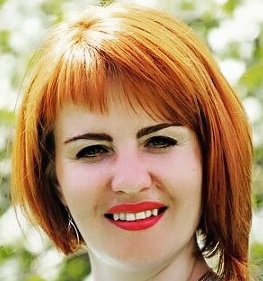 воспи-тательвыс-шаяГОУВПО «Сибирский государственный технологически университет», специалист по специальности «Социальная работа»ООО «Столичный учебный центр», по программе «Управление качеством дошкольного образования в условиях реализации ФГОС ДО»;ООО «Инфоурок», по программе «Организация менеджмента в образовательной организации»;ООО «Столичный учебный центр», по программе «Воспитание детей дошкольного возраста»   9 лет8 лет8 лет 21.Шевелкина Екатерина Федоровна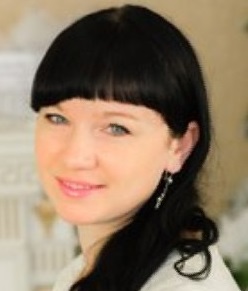 воспи-тательвыс-шаяФГОУ СПО Красноярс-кий строитель-ный техникум, финансист с углубленной подготовкой в области хозяйственно-правовой деятельности;Профессио-нальный лицей № 31 г. Красноярска, кондитерКГБОУ СПО «Красноярс-кий педагогичес-кий колледж №2», программа: «Подготовка воспитателя детей дошкольного возраста»;   ОГАУ ДПО «Институт развития образования Ивановской области», по программе «Адаптиро-ванные образователь-ные программы дошкольного образования: проектирова-ние и алгоритм реализации»АНОО ДПО Академия образования взрослых «Альтернатива», по программе « Актуальные вопросы работы воспитателя с детьми ОВЗ в условиях реализации ФГОС дошкольного образования»7 лет3 года5 лет10 месяцев